The MIST Kit consists of:MIST BookletChoice Card3 Metre Tape MeasureBlack eye patchInformation leafletsThese leaflets include:Information for Maternal and Child Health nurses - Vision ScreeningThis leaflet for Maternal and Child Health nurses describes the development of MIST, the testing, recording of results and referral.Information for Maternal and Child Health nurses - Referral for Vision Screening This leaflet explains the procedure for referral after the vision screening has identified that the child has failed the MIST.Information for Families - Vision ScreeningThis leaflet provides families with information regarding vision screening.Information for Families - Referral for Vision ScreeningThis leaflet discusses referral options for families requiring further vision screening. Maternal and Child Health nurses can make suggestions as to the appropriate referral on this form.The MIST was designed by the Department of Clinical Vision Sciences, La Trobe University, VictoriaThe Melbourne Initial Screening Test (MIST) has been developed by the Department of Clinical Vision Sciences, La Trobe University, as a simple and quick screening test of vision for children aged 3.5-years. The MIST combines a letter matching task with a pass/fail testing protocol to determine whether a child has reduces vision in one or both eyes. The MIST is performed at 3 metres. Trials have shown the MIST to be as effective as the Sheridan Gardiner single optotype test in detecting children with possible visual defects.MIST DesignThe letters used in the MIST are H, O, T, V, X. The difference between testing a child with the MIST compared to the traditional method lies in the protocol. With traditional tests, threshold visual acuity is measured, whereas the MIST uses a pass/fail protocol. That is, in order to pass, the child is required to identify only one level of visual acuity, 3/5 (6/10 equivalent).The MIST is represented as a booklet, which is spiral bound to allow the pages containing the single optotypes to be flipped over with ease. A list of instructions is printed on the inside cover of the booklet. The booklet contains a series of large practice letters interspersed with two pictures, one stylised cat and the other a stylised smiling face. These have been incorporated to add a sense of play to the testing procedure. Both the large practice letters and the two stylised pictures are sufficiently large so that children with defective vision can see the, thus reducing any sense of failure experienced by the child. The cat also services as a signal for the vision-screener to commence counting the five single test letters. A matching card with the five letters H, O, X, T, V and the pictures accompanies the booklet.Testing ProcedureBefore testing the child, the room should be set up so that the light source (e.g. window) will be behind the child. Measure and mark a distance of 3 metres from where the child will sit. It is advisable to place the child on a seat behind a small table to ensure that the child does not lean forward and reduce the test distance to less than 3 metres. Place the choice card on the table. The examiner, while sitting beside the child, presents a sufficient number of practice letters to ensure that the child has grasped the concept of matching. Once the child has demonstrated the ability to match, the child’s left eye is covered. The examiner moves to the measured distance of 3 metres from the child. Commencing from the front of the booklet, the examiner shows the 5 practice letters, then the cat. The examiner then shows the 5 test letters. If the child can match 3 or more of the test letters, the test has been passed. When only 2 or less letters are recognised, the test has been failed. Whether or not the child passes or fails the test, the smiling face is shown at the end of the test as a reward. Finally, repeat the test with the right eye covered.Recording of MIST resultsThe results are recorded by indicating the eye tested, the number of letters correctly identified, and whether this is a pass or a fail eg R=2 (fail) L=5 (pass)ReferralIf the child ‘fails’ the MIST with one or both eyes, referral to an eye specialist is necessary.The Melbourne Initial Screening Test (MIST) has been designed to detect visual problems for referral purposes only and is not to be used as a diagnostic test.References: Brown S and Story I, 1998. A new approach to visual acuity screening for pre-school children. Ophthalmic Epidemiology 5 (1):21-27The MIST was designed by the Department of Clinical Vision Sciences, La Trobe University, Victoria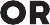 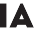 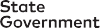 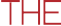 Referral for further visual assessment is required if:There is parental or Maternal and Child Health nurse concernResults of the MIST screening on one or both eyes is 0, 1 or 2Referrals are recommended to the family’s usual source of specialist eye care. Families without a regular source of specialist eye care will require your advice regarding referral options.The following steps in the referral process are recommended:Complete your referral letterProvide referral options to parentsThis will require you to be familiar with appropriate service providers in your area. It is important to ensure that the practitioner to whom you refer the child has expertise in dealing with small children.Suggested options are:Ophthalmologist (a specialist medical practitioner who diagnoses and treats all aspects of eye problems). Referral to an ophthalmologist requires a referral from a general practitioner.Eye clinic at a public hospital. A referral can be made via a general practitioner or directly to the hospital though the Hospital Casualty/Outpatients Clinic. Each hospital has a different referral system and you will need to make yourself aware of the procedure for your local hospital. At an eye clinic, the child will be examined by an ophthalmologist and an orthoptist.Optometrist (primary eye care practitioner). Private optometrist addresses can be located in the telephone book, or via the internet Information about optometrists with a special interest in children can be sought from the Optometrists Association Australia (03) 9486 1700. http://www.optometrists.asn.au/victoria/Home/tabid/289/language/en-AU/Default.aspxorA Children’s Clinic exists at the Victorian College of Optometry in Carlton (03) 9349 7455.http://www.truelocal.com.au/business/the-victorian-college-of-optometry/carltonOrthoptist (specialises in testing children’s visual function and eye movements). Private orthoptists' addresses can be located in the telephone book or through the OrthopticAssociation of Australia (03) 9521 9844. Contact with the local orthoptist or the orthoptist working with a private ophthalmologist may assist where there is a long wait for an ophthalmologist appointment.It is recommended that Maternal and Child Health nurses encourage families to enquire if there is a fee involved when booking an appointment.